Национальная система сертификацииСистема добровольной сертификации "НАЦИОНАЛЬНАЯ СИСТЕМА СЕРТИФИКАЦИИ" (НСС) создана Приказом Федерального агентства по техническому регулированию и метрологии от 29 декабря 2016 г. N 2033ФБУ «Архангельский  ЦСМ» является участником Системы добровольной сертификации «Национальная система сертификации» (НСС) и принимает заявки от предприятий-изготовителей на подтверждение соответствия своей продукции требованиям национальных стандартов в НСС.Цель «Национальной системы сертификации» - подтверждение соответствия продукции требованиям документов национальной системы стандартизации, содействие потребителям в компетентном выборе продукции, повышение конкурентоспособности продукции.Среди ключевых принципов Системы – добровольность участия в сертификации, прозрачность процедур, объективность результатов оценки соответствия, достоверность результатов испытаний, открытость информации об объектах подтверждения соответствия в Системе.В рамках Национальной системы сертификации производители, прошедшие сертификацию в НСС с положительным результатом получат право маркировать свою продукцию знаком национальной системы стандартизации  и QR–кодом.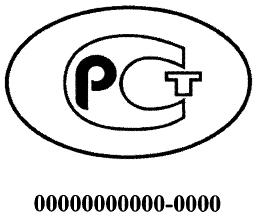 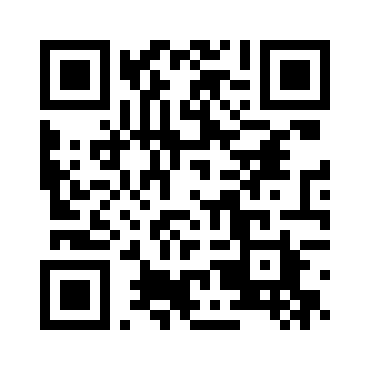 По результатам оценки подтверждения соответствия формируется в свободном доступе специальный реестр объектов оценки соответствия, маркированных знаком национальной системы стандартизации. Реестр публикуется на сайте Росстандарта.В случае несоответствия продукции требованиям, которые были первоначально подтверждены при прохождении процедуры оценки соответствия, право на применение знака национальной системы стандартизации у таких заявителей будет прекращено и соответствующая информация будет внесена в вышеуказанный реестр. Компании, которые не согласятся на такие жёсткие условия, должны будут знак национальной системы стандартизации с упаковки убрать как ненадлежащую рекламу.ФБУ «Архангельский ЦСМ» ведет прием заявок производителей продукции на участие в государственном проекте “Национальная система сертификации” по подтверждению соответствия продукции требованиям  стандартов.Предлагаем Вам в числе первых предприятий региона провести сертификацию продукции в Национальной системе сертификации.Для этого вам необходимо направить заявку в адрес ФБУ «Архангельский ЦСМ». Подробности прохождения сертификации – по телефонам: (8182) 20-35-77, (8182) 20-24-03 и по электронной почте: arkh@arkhcsm.ru; 30@arkhcsm.ruНа сайте  ФБУ «Архангельский ЦСМ» в разделе Национальная система сертификации (НСС) размещена  информация, предлагаем ознакомиться.